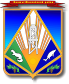 МУНИЦИПАЛЬНОЕ ОБРАЗОВАНИЕХАНТЫ-МАНСИЙСКИЙ РАЙОНХанты-Мансийский автономный округ – ЮграАДМИНИСТРАЦИЯ ХАНТЫ-МАНСИЙСКОГО РАЙОНАП О С Т А Н О В Л Е Н И Еот 17.06.2022                                                                                                № 241 г. Ханты-МансийскО внесении измененийв постановление администрацииХанты-Мансийского районаот 09.12.2016 № 433 «Об утверждении перечня должностных лиц администрации Ханты-Мансийского района, уполномоченных составлятьпротоколы об административныхправонарушениях»В соответствии со статьей 48 Закона Ханты-Мансийского автономного округа – Югры от 11.06.2010 № 102-оз «Об административных правонарушениях», статьей 4 Закона Ханты-Мансийского автономного округа – Югры от 02.03.2009 № 5-оз «Об административных                      комиссиях в Ханты-Мансийском автономном округе – Югре»,                                в связи с организационно-штатными мероприятиями в администрации Ханты-Мансийского района, на основании Устава Ханты-Мансийского района:	1. Внести в постановление администрации Ханты-Мансийского района от 09.12.2016 № 433 «Об утверждении перечня должностных лиц администрации Ханты-Мансийского района, уполномоченных составлять протоколы об административных правонарушениях» изменения, изложив приложение 2 к постановлению в новой редакции:«Приложение 2к постановлению администрацииХанты-Мансийского районаот 09.12.2016 № 433Переченьдолжностных лиц администрации Ханты-Мансийского района, уполномоченных составлять протоколы об административных правонарушениях, предусмотренных Законом Ханты-Мансийского автономного округа – Югры от 11.06.2010 № 102-оз «Об административных правонарушениях», на территории Ханты-Мансийского района».	2. Привести должностные инструкции уполномоченных должностных лиц в соответствие с настоящим постановлением в установленном порядке.	3. Опубликовать (обнародовать) настоящее постановление в газете «Наш район» и разместить на официальном сайте администрации 
Ханты-Мансийского района. 4. Контроль за выполнением постановления возложить на заместителя главы Ханты-Мансийского района, курирующего деятельность отдела                    по организации профилактики правонарушений администрации                     Ханты-Мансийского района.	Глава Ханты-Мансийского района                                              К.Р.Минулин№ п/пНаименование должностиНомер статьи (статей) Закона Ханты-Мансийского автономного округа – Югры от 11.06.2010 № 102-оз «Об административных правонарушениях», по которым должностное лицо уполномочено составлять протокол1.Начальник отдела опеки и попечительства администрации Ханты-Мансийского районастатья 72.Начальник отдела труда, предпринимательства и потребительского рынка комитета экономической политики администрации Ханты-Мансийского районастатья 373.Эксперт 1 категории отдела труда, предпринимательства и потребительского рынка комитета экономической политики администрации Ханты-Мансийского районастатья 374.Консультант отдела по организации профилактики правонарушений администрации Ханты-Мансийского районастатьи 10, 155.Консультант сектора транспорта, связи и дорог департамента строительства, архитектуры и ЖКХ администрации Ханты-Мансийского районастатьи 13, 19, 20, 35, 35.16.Главный специалист сектора транспорта, связи и дорог департамента строительства, архитектуры и ЖКХ администрации Ханты-Мансийского районастатьи 13, 19, 20, 35, 35.17.Начальник отдела сельского хозяйства комитета экономической политики администрации Ханты-Мансийского районастатья 288.Главный специалист сектора развития жилищно-коммунального комплекса и благоустройства департамента строительства, архитектуры и ЖКХ администрации Ханты-Мансийского районастатьи 21, 23, 27, 29, 29.1, 30, 30.1, 30.2, 30.39.Специалист-эксперт сектора развития жилищно-коммунального комплекса и благоустройства департамента строительства, архитектуры и ЖКХ администрации Ханты-Мансийского районастатьи 21, 23, 27, 29, 29.1, 30, 30.1, 30.2, 30.310.Специалист-эксперт сектора муниципального контроля и охраны окружающей среды департамента строительства, архитектуры и ЖКХ администрации Ханты-Мансийского районастатьи 10, 20.2, 26, 30, 30.111.Начальник отдела организационной и контрольной работы администрации Ханты-Мансийского районастатья 4 12.Заместитель начальника отдела организационной и контрольной работы администрации Ханты-Мансийского районастатья 4 13.Начальник управления юридической, кадровой работы и муниципальной службы администрации Ханты-Мансийского района статьи 2, 514.Заместитель начальника управления – начальник отдела юридическо-правовой работы управления юридической, кадровой работы и муниципальной службы администрации Ханты-Мансийского районастатьи 2, 515.Начальник отдела по культуре, спорту и социальной политике администрации Ханты-Мансийского районастатья 16 (в части нарушения правил пользования библиотеками, учрежденными органами местного самоуправления)